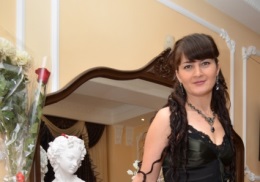 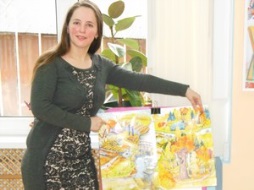                 Папава Алина Резоевна                             Первова Диана Александровна.                                       Возрастные особенности детей 3-4 лет.У малышей этого возраста ярко выражена потребность в общении со взрослыми и сверстниками. Особенно важную роль приобретает взаимодействие со взрослым, который является для ребенка гарантом психологического комфорта и защищенности. В общении с ним малыш получает интересующую его информацию, удовлетворяет свои познавательные потребности. На протяжении младшего дошкольного возраста развивается интерес к общению со сверстниками. В играх возникают первые «творческие» объединения детей. В игре ребенок берет на себя определенные роли и подчиняет им свое поведение.     В этом проявляется интерес ребенка к миру взрослых, которые выступают для него в качестве образца поведения, обнаруживается стремление к освоению этого мира. Совместные игры детей начинают преобладать над индивидуальными играми и играми рядом. Открываются новые возможности для воспитания у детей доброжелательного отношения к окружающим, эмоциональной отзывчивости, способности к сопереживанию. В игре, продуктивных видах деятельности (рисовании, конструировании) происходит знакомство ребенка со свойствами предметов, развиваются его восприятие, мышление, воображение.    Трехлетний ребенок способен уже не только учитывать свойства предметов, но и усваивать некоторые общепринятые представления о разновидностях этих свойств – сенсорные эталоны формы, величины, цвета и др. Они становятся образцами, мерками, с которыми сопоставляются особенности воспринимаемых предметов.    Преобладающей формой мышления становится наглядно-образное. Ребенок оказывается способным не только объединять предметы по внешнему сходству (форма, цвет, величина), но и усваивать общепринятые представления о группах предметов (одежда, посуда, мебель). В основе таких представлений лежит не выделение общих и существенных признаков предметов, а объединение входящих в общую ситуацию или имеющих общее назначение.    Резко возрастает любознательность детей. В этом возрасте происходят существенные изменения в развитии речи: значительно увеличивается запас слов, появляются элементарные виды суждений об окружающем, которые выражаются в достаточно развернутых высказываниях.    Достижения в психическом развитии ребенка создают благоприятные условия для существенных сдвигов в характере обучения. Появляется возможность перейти от форм обучения, основанных на подражании действиям взрослого, к формам, где взрослый в игровой форме организует самостоятельные действия детей, направленные на выполнение определенного задания.Задачи развития и воспитания: 1. Развитие потребности в активной двигательной деятельности, своевременное овладение основными видами движений, освоение элементарных навыков личной гигиены. 2. Обеспечение познавательного развития детей, обогащение представлений об окружающих предметах и явлениях, развитие любознательности. 3. Воспитание доброжелательного отношения к окружающим, эмоциональной отзывчивости, способности к сопереживанию, общению. 4. Обогащение опыта самопознания дошкольников. 5. Обучение детей различным способам действий в условиях предметно-действенного сотрудничества                                                          ОРГАНИЗАЦИЯ РЕЖИМА ДНЯ.                             НЕПОСРЕДСТВЕННАЯ ОБРАЗОВАТЕЛЬНАЯ ДЕЯТЕЛЬНОСТЬ.                                                              НАША ГРУППА!!!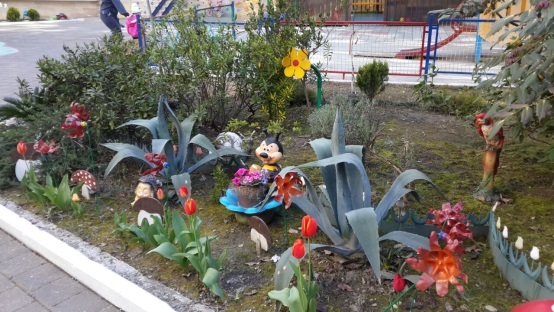 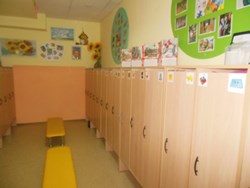 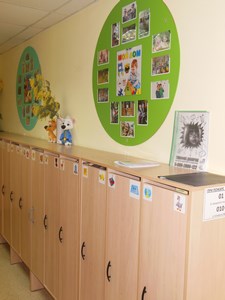 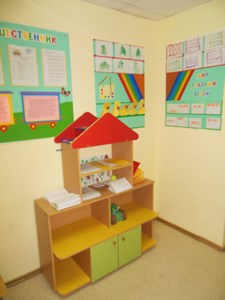 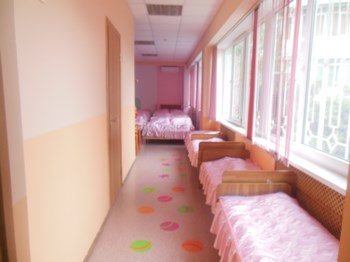 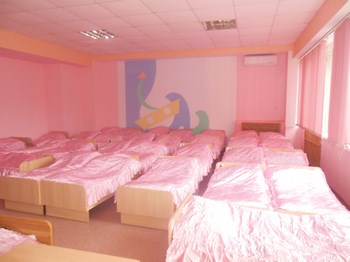 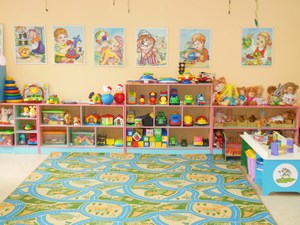 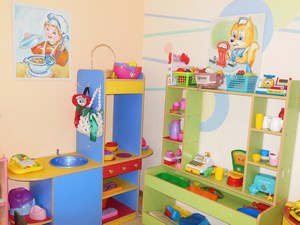 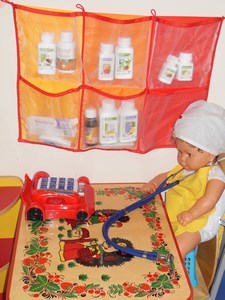 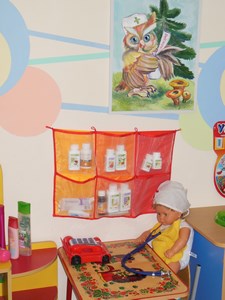 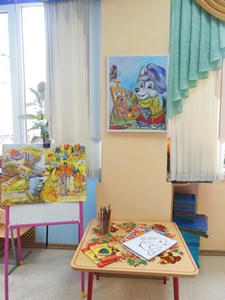 Виддеятельностивремя в режиме днядлительность Приход в детский сад, свободная игра, самостоятельная деятельность.7.30- 8.2060мин.Подготовка к завтраку. Завтрак.8.20- 8.5535мин Игры.8.55-9.2025 мин.Организованная образовательная деятельность  ( ЗАНЯТИЯ СО СПЕЦИАЛИСТАМИ)9.20-10.0040 мин.Второй завтрак.10.00-10.1010мин. Подготовка к прогулке; Прогулка: игры, наблюдения и т.д.10.10-12.05. 120 мин.Возвращение с прогулки. Самостоятельная игровая деятельность.12.05-12.2015 мин.Подготовка к обеду. Обед.12.20-12.5030 мин. Подготовка ко сну. Сон.12.50-15.00130 мин Постепенный подъем, гимнастика-побудка,  закаливающие процедуры 15.00-15.2525 мин. Игры, общение, чтениеСамостоятельная деятельность15.25-16.0035минПодготовка к уплотненному полднику. Уплотненный полдник.16.00-16.2525 минПодготовка к прогулке. Прогулка. Уход детей домой.16.25-18.0095 минПонедельник1.Познавательное развитие (ФЦКМ)2.Физическое развитие9.20-9.359.45-10.00Вторник1. Художественно-эстетическое (музыка) 2. Познавательное развитие (ФЭМП)9.20-9.359.45-10.00 Среда1.Художественно-эстетическое (лепка/аппликация)2.Физическое развитие9.20-9.35 9.45-10.00Четверг1.Речевое развитие2.Физическое развитие(на воздухе)9.20-9.359.45-10.00Пятница1. Художественно-эстетическое (музыка)                          2. Художественно-эстетическое   (рисование)9.20-9.359.45-10.00